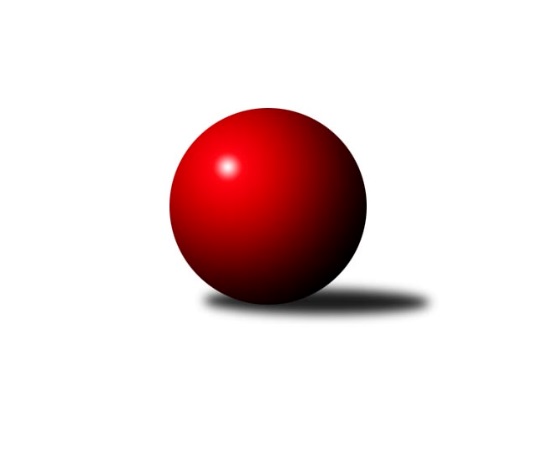 Č.4Ročník 2021/2022	29.3.2024 1. KLM 2021/2022Statistika 4. kolaTabulka družstev:		družstvo	záp	výh	rem	proh	skore	sety	průměr	body	plné	dorážka	chyby	1.	TJ Centropen Dačice	4	4	0	0	23.0 : 9.0 	(54.5 : 41.5)	3374	8	2248	1126	22	2.	SKK Hořice	4	3	0	1	19.0 : 13.0 	(46.5 : 49.5)	3470	6	2247	1223	11.8	3.	TJ Loko České Velenice	4	3	0	1	17.0 : 15.0 	(45.0 : 51.0)	3390	6	2203	1187	21.8	4.	KK Zábřeh	4	2	0	2	20.0 : 12.0 	(60.0 : 36.0)	3341	4	2227	1114	16.3	5.	KK Slovan Rosice	4	2	0	2	17.5 : 14.5 	(48.0 : 48.0)	3364	4	2238	1126	21.8	6.	CB Dobřany Klokani	4	2	0	2	17.0 : 15.0 	(49.5 : 46.5)	3421	4	2261	1160	21	7.	TJ Valašské Meziříčí B	4	2	0	2	15.5 : 16.5 	(51.0 : 45.0)	3433	4	2300	1133	22	8.	KK Lokomotiva Tábor	2	1	0	1	10.0 : 6.0 	(27.0 : 21.0)	3406	2	2245	1161	25.5	9.	TJ Sokol Duchcov	3	1	0	2	13.0 : 11.0 	(37.0 : 35.0)	3483	2	2300	1183	20	10.	TJ Lokomotiva Trutnov	4	1	0	3	10.0 : 22.0 	(39.0 : 57.0)	3281	2	2208	1073	21.5	11.	KK Vyškov	3	0	1	2	6.0 : 18.0 	(30.5 : 41.5)	3266	1	2210	1056	20.7	12.	TJ Třebíč	4	0	1	3	8.0 : 24.0 	(40.0 : 56.0)	3279	1	2207	1072	32.5Tabulka doma:		družstvo	záp	výh	rem	proh	skore	sety	průměr	body	maximum	minimum	1.	KK Zábřeh	2	2	0	0	15.0 : 1.0 	(40.0 : 8.0)	3308	4	3308	3308	2.	SKK Hořice	2	2	0	0	14.0 : 2.0 	(33.0 : 15.0)	3511	4	3527	3494	3.	KK Slovan Rosice	2	2	0	0	14.0 : 2.0 	(30.0 : 18.0)	3367	4	3388	3346	4.	CB Dobřany Klokani	2	2	0	0	13.0 : 3.0 	(30.5 : 17.5)	3445	4	3484	3406	5.	TJ Valašské Meziříčí B	2	2	0	0	11.5 : 4.5 	(29.0 : 19.0)	3565	4	3604	3526	6.	TJ Centropen Dačice	2	2	0	0	11.0 : 5.0 	(29.0 : 19.0)	3490	4	3551	3429	7.	TJ Loko České Velenice	2	2	0	0	11.0 : 5.0 	(25.0 : 23.0)	3498	4	3546	3449	8.	TJ Sokol Duchcov	2	1	0	1	10.0 : 6.0 	(27.0 : 21.0)	3491	2	3534	3447	9.	KK Vyškov	2	0	1	1	6.0 : 10.0 	(24.5 : 23.5)	3247	1	3303	3190	10.	KK Lokomotiva Tábor	0	0	0	0	0.0 : 0.0 	(0.0 : 0.0)	0	0	0	0	11.	TJ Třebíč	2	0	0	2	3.0 : 13.0 	(21.5 : 26.5)	3226	0	3292	3160	12.	TJ Lokomotiva Trutnov	2	0	0	2	3.0 : 13.0 	(16.5 : 31.5)	3316	0	3367	3265Tabulka venku:		družstvo	záp	výh	rem	proh	skore	sety	průměr	body	maximum	minimum	1.	TJ Centropen Dačice	2	2	0	0	12.0 : 4.0 	(25.5 : 22.5)	3316	4	3319	3312	2.	KK Lokomotiva Tábor	2	1	0	1	10.0 : 6.0 	(27.0 : 21.0)	3406	2	3415	3397	3.	TJ Lokomotiva Trutnov	2	1	0	1	7.0 : 9.0 	(22.5 : 25.5)	3263	2	3289	3237	4.	TJ Loko České Velenice	2	1	0	1	6.0 : 10.0 	(20.0 : 28.0)	3337	2	3467	3206	5.	SKK Hořice	2	1	0	1	5.0 : 11.0 	(13.5 : 34.5)	3429	2	3429	3429	6.	TJ Třebíč	2	0	1	1	5.0 : 11.0 	(18.5 : 29.5)	3306	1	3318	3293	7.	TJ Sokol Duchcov	1	0	0	1	3.0 : 5.0 	(10.0 : 14.0)	3475	0	3475	3475	8.	KK Vyškov	1	0	0	1	0.0 : 8.0 	(6.0 : 18.0)	3285	0	3285	3285	9.	KK Zábřeh	2	0	0	2	5.0 : 11.0 	(20.0 : 28.0)	3358	0	3417	3298	10.	TJ Valašské Meziříčí B	2	0	0	2	4.0 : 12.0 	(22.0 : 26.0)	3367	0	3384	3350	11.	CB Dobřany Klokani	2	0	0	2	4.0 : 12.0 	(19.0 : 29.0)	3410	0	3454	3365	12.	KK Slovan Rosice	2	0	0	2	3.5 : 12.5 	(18.0 : 30.0)	3363	0	3393	3333Tabulka podzimní části:		družstvo	záp	výh	rem	proh	skore	sety	průměr	body	doma	venku	1.	TJ Centropen Dačice	4	4	0	0	23.0 : 9.0 	(54.5 : 41.5)	3374	8 	2 	0 	0 	2 	0 	0	2.	SKK Hořice	4	3	0	1	19.0 : 13.0 	(46.5 : 49.5)	3470	6 	2 	0 	0 	1 	0 	1	3.	TJ Loko České Velenice	4	3	0	1	17.0 : 15.0 	(45.0 : 51.0)	3390	6 	2 	0 	0 	1 	0 	1	4.	KK Zábřeh	4	2	0	2	20.0 : 12.0 	(60.0 : 36.0)	3341	4 	2 	0 	0 	0 	0 	2	5.	KK Slovan Rosice	4	2	0	2	17.5 : 14.5 	(48.0 : 48.0)	3364	4 	2 	0 	0 	0 	0 	2	6.	CB Dobřany Klokani	4	2	0	2	17.0 : 15.0 	(49.5 : 46.5)	3421	4 	2 	0 	0 	0 	0 	2	7.	TJ Valašské Meziříčí B	4	2	0	2	15.5 : 16.5 	(51.0 : 45.0)	3433	4 	2 	0 	0 	0 	0 	2	8.	KK Lokomotiva Tábor	2	1	0	1	10.0 : 6.0 	(27.0 : 21.0)	3406	2 	0 	0 	0 	1 	0 	1	9.	TJ Sokol Duchcov	3	1	0	2	13.0 : 11.0 	(37.0 : 35.0)	3483	2 	1 	0 	1 	0 	0 	1	10.	TJ Lokomotiva Trutnov	4	1	0	3	10.0 : 22.0 	(39.0 : 57.0)	3281	2 	0 	0 	2 	1 	0 	1	11.	KK Vyškov	3	0	1	2	6.0 : 18.0 	(30.5 : 41.5)	3266	1 	0 	1 	1 	0 	0 	1	12.	TJ Třebíč	4	0	1	3	8.0 : 24.0 	(40.0 : 56.0)	3279	1 	0 	0 	2 	0 	1 	1Tabulka jarní části:		družstvo	záp	výh	rem	proh	skore	sety	průměr	body	doma	venku	1.	TJ Loko České Velenice	0	0	0	0	0.0 : 0.0 	(0.0 : 0.0)	0	0 	0 	0 	0 	0 	0 	0 	2.	KK Lokomotiva Tábor	0	0	0	0	0.0 : 0.0 	(0.0 : 0.0)	0	0 	0 	0 	0 	0 	0 	0 	3.	CB Dobřany Klokani	0	0	0	0	0.0 : 0.0 	(0.0 : 0.0)	0	0 	0 	0 	0 	0 	0 	0 	4.	TJ Sokol Duchcov	0	0	0	0	0.0 : 0.0 	(0.0 : 0.0)	0	0 	0 	0 	0 	0 	0 	0 	5.	KK Zábřeh	0	0	0	0	0.0 : 0.0 	(0.0 : 0.0)	0	0 	0 	0 	0 	0 	0 	0 	6.	TJ Třebíč	0	0	0	0	0.0 : 0.0 	(0.0 : 0.0)	0	0 	0 	0 	0 	0 	0 	0 	7.	TJ Lokomotiva Trutnov	0	0	0	0	0.0 : 0.0 	(0.0 : 0.0)	0	0 	0 	0 	0 	0 	0 	0 	8.	KK Vyškov	0	0	0	0	0.0 : 0.0 	(0.0 : 0.0)	0	0 	0 	0 	0 	0 	0 	0 	9.	KK Slovan Rosice	0	0	0	0	0.0 : 0.0 	(0.0 : 0.0)	0	0 	0 	0 	0 	0 	0 	0 	10.	TJ Centropen Dačice	0	0	0	0	0.0 : 0.0 	(0.0 : 0.0)	0	0 	0 	0 	0 	0 	0 	0 	11.	SKK Hořice	0	0	0	0	0.0 : 0.0 	(0.0 : 0.0)	0	0 	0 	0 	0 	0 	0 	0 	12.	TJ Valašské Meziříčí B	0	0	0	0	0.0 : 0.0 	(0.0 : 0.0)	0	0 	0 	0 	0 	0 	0 	0 Zisk bodů pro družstvo:		jméno hráče	družstvo	body	zápasy	v %	dílčí body	sety	v %	1.	Ivo Fabík 	KK Slovan Rosice 	4	/	4	(100%)	11	/	16	(69%)	2.	Mojmír Holec 	TJ Centropen Dačice 	4	/	4	(100%)	10	/	16	(63%)	3.	Zdenek Ransdorf 	TJ Sokol Duchcov 	3	/	3	(100%)	10	/	12	(83%)	4.	Vojtěch Tulka 	SKK Hořice 	3	/	3	(100%)	9	/	12	(75%)	5.	Martin Sitta 	KK Zábřeh 	3	/	3	(100%)	9	/	12	(75%)	6.	Radim Metelka 	TJ Valašské Meziříčí B 	3	/	3	(100%)	8	/	12	(67%)	7.	Radek Kroupa 	SKK Hořice 	3	/	3	(100%)	8	/	12	(67%)	8.	Miloš Civín 	TJ Sokol Duchcov 	3	/	3	(100%)	7.5	/	12	(63%)	9.	Adam Mísař 	KK Zábřeh 	3	/	3	(100%)	7	/	12	(58%)	10.	Lukáš Vik 	TJ Třebíč 	3	/	4	(75%)	10.5	/	16	(66%)	11.	Dalibor Matyáš 	KK Slovan Rosice 	3	/	4	(75%)	10	/	16	(63%)	12.	Jiří Němec 	TJ Centropen Dačice 	3	/	4	(75%)	10	/	16	(63%)	13.	Zdeněk Dvořák 	TJ Loko České Velenice 	3	/	4	(75%)	9	/	16	(56%)	14.	Jiří Baloun 	CB Dobřany Klokani 	3	/	4	(75%)	8.5	/	16	(53%)	15.	Rostislav Gorecký 	TJ Valašské Meziříčí B 	2	/	2	(100%)	6	/	8	(75%)	16.	Oldřich Roubek 	KK Lokomotiva Tábor 	2	/	2	(100%)	5	/	8	(63%)	17.	Petr Žahourek 	TJ Centropen Dačice 	2	/	2	(100%)	5	/	8	(63%)	18.	Ondřej Ševela 	KK Vyškov 	2	/	3	(67%)	8	/	12	(67%)	19.	Tomáš Dražil 	KK Zábřeh 	2	/	3	(67%)	8	/	12	(67%)	20.	Martin Pejčoch 	CB Dobřany Klokani 	2	/	3	(67%)	8	/	12	(67%)	21.	Michal Šneberger 	CB Dobřany Klokani 	2	/	3	(67%)	7.5	/	12	(63%)	22.	David Urbánek 	SKK Hořice 	2	/	3	(67%)	7.5	/	12	(63%)	23.	Martin Hažva 	SKK Hořice 	2	/	3	(67%)	7	/	12	(58%)	24.	Jaroslav Bulant 	TJ Sokol Duchcov 	2	/	3	(67%)	7	/	12	(58%)	25.	Jiří Zemánek 	TJ Sokol Duchcov 	2	/	3	(67%)	6	/	12	(50%)	26.	Radim Čuřík 	KK Vyškov 	2	/	3	(67%)	5.5	/	12	(46%)	27.	Lukáš Doubrava 	CB Dobřany Klokani 	2	/	4	(50%)	9	/	16	(56%)	28.	Jiří Axman 	KK Slovan Rosice 	2	/	4	(50%)	9	/	16	(56%)	29.	Michal Waszniovski 	TJ Centropen Dačice 	2	/	4	(50%)	8	/	16	(50%)	30.	Ladislav Chmel 	TJ Loko České Velenice 	2	/	4	(50%)	8	/	16	(50%)	31.	Jiří Zemek 	KK Slovan Rosice 	2	/	4	(50%)	8	/	16	(50%)	32.	Kamil Fiebinger 	TJ Lokomotiva Trutnov  	2	/	4	(50%)	7.5	/	16	(47%)	33.	Ondřej Stránský 	TJ Lokomotiva Trutnov  	2	/	4	(50%)	7	/	16	(44%)	34.	Zbyněk Dvořák 	TJ Loko České Velenice 	2	/	4	(50%)	6.5	/	16	(41%)	35.	Marek Plšek 	TJ Lokomotiva Trutnov  	2	/	4	(50%)	5.5	/	16	(34%)	36.	Adam Palko 	KK Slovan Rosice 	1.5	/	3	(50%)	6	/	12	(50%)	37.	Jiří Mrlík 	TJ Valašské Meziříčí B 	1	/	1	(100%)	4	/	4	(100%)	38.	Ondřej Černý 	SKK Hořice 	1	/	1	(100%)	4	/	4	(100%)	39.	Branislav Černuška 	TJ Loko České Velenice 	1	/	1	(100%)	4	/	4	(100%)	40.	Zdeněk Pospíchal 	TJ Centropen Dačice 	1	/	1	(100%)	4	/	4	(100%)	41.	Ondřej Topič 	TJ Valašské Meziříčí B 	1	/	1	(100%)	3	/	4	(75%)	42.	Miroslav Ježek 	TJ Třebíč 	1	/	1	(100%)	3	/	4	(75%)	43.	Jiří Trávníček 	KK Vyškov 	1	/	1	(100%)	2	/	4	(50%)	44.	Tomáš Cabák 	TJ Valašské Meziříčí B 	1	/	1	(100%)	2	/	4	(50%)	45.	Petr Vojtíšek 	TJ Centropen Dačice 	1	/	1	(100%)	2	/	4	(50%)	46.	Ladislav Takáč 	KK Lokomotiva Tábor 	1	/	1	(100%)	2	/	4	(50%)	47.	Jan Ševela 	TJ Třebíč 	1	/	1	(100%)	2	/	4	(50%)	48.	Martin Filakovský 	KK Lokomotiva Tábor 	1	/	1	(100%)	2	/	4	(50%)	49.	Josef Brtník 	TJ Centropen Dačice 	1	/	1	(100%)	2	/	4	(50%)	50.	Tomáš Juřík 	TJ Valašské Meziříčí B 	1	/	2	(50%)	6	/	8	(75%)	51.	Petr Bystřický 	KK Lokomotiva Tábor 	1	/	2	(50%)	5	/	8	(63%)	52.	David Kášek 	KK Lokomotiva Tábor 	1	/	2	(50%)	5	/	8	(63%)	53.	Ondřej Touš 	TJ Loko České Velenice 	1	/	2	(50%)	4	/	8	(50%)	54.	Vlastimil Zeman 	CB Dobřany Klokani 	1	/	2	(50%)	4	/	8	(50%)	55.	Václav Špička 	KK Slovan Rosice 	1	/	2	(50%)	4	/	8	(50%)	56.	Karel Smažík 	KK Lokomotiva Tábor 	1	/	2	(50%)	4	/	8	(50%)	57.	Bořivoj Jelínek 	KK Lokomotiva Tábor 	1	/	2	(50%)	4	/	8	(50%)	58.	Josef Fišer ml.	CB Dobřany Klokani 	1	/	2	(50%)	4	/	8	(50%)	59.	Jaromír Šklíba 	SKK Hořice 	1	/	2	(50%)	4	/	8	(50%)	60.	Michal Juroška 	TJ Valašské Meziříčí B 	1	/	2	(50%)	3	/	8	(38%)	61.	Dominik Ruml 	SKK Hořice 	1	/	3	(33%)	7	/	12	(58%)	62.	Daniel Šefr 	TJ Valašské Meziříčí B 	1	/	3	(33%)	7	/	12	(58%)	63.	Martin Provazník 	CB Dobřany Klokani 	1	/	3	(33%)	5	/	12	(42%)	64.	Milan Stránský 	TJ Sokol Duchcov 	1	/	3	(33%)	4	/	12	(33%)	65.	Josef Sitta 	KK Zábřeh 	1	/	3	(33%)	4	/	12	(33%)	66.	Luděk Rychlovský 	KK Vyškov 	1	/	3	(33%)	4	/	12	(33%)	67.	Marek Ollinger 	KK Zábřeh 	1	/	3	(33%)	2	/	12	(17%)	68.	Tomáš Pospíchal 	TJ Centropen Dačice 	1	/	4	(25%)	8	/	16	(50%)	69.	Roman Straka 	TJ Lokomotiva Trutnov  	1	/	4	(25%)	8	/	16	(50%)	70.	Marek Žoudlík 	TJ Lokomotiva Trutnov  	1	/	4	(25%)	7	/	16	(44%)	71.	Mojmír Novotný 	TJ Třebíč 	1	/	4	(25%)	6.5	/	16	(41%)	72.	Miroslav Dvořák 	TJ Loko České Velenice 	1	/	4	(25%)	6.5	/	16	(41%)	73.	Michal Markus 	TJ Valašské Meziříčí B 	0.5	/	1	(50%)	2	/	4	(50%)	74.	Milan Kabelka 	TJ Centropen Dačice 	0	/	1	(0%)	2	/	4	(50%)	75.	Eduard Varga 	KK Vyškov 	0	/	1	(0%)	2	/	4	(50%)	76.	Tomáš Procházka 	KK Vyškov 	0	/	1	(0%)	2	/	4	(50%)	77.	Karel Novák 	TJ Centropen Dačice 	0	/	1	(0%)	2	/	4	(50%)	78.	Václav Rypel 	TJ Třebíč 	0	/	1	(0%)	2	/	4	(50%)	79.	Pavel Vymazal 	KK Vyškov 	0	/	1	(0%)	2	/	4	(50%)	80.	Dušan Rodek 	TJ Centropen Dačice 	0	/	1	(0%)	1.5	/	4	(38%)	81.	Petr Pevný 	KK Vyškov 	0	/	1	(0%)	1	/	4	(25%)	82.	Bohumil Maroušek 	TJ Loko České Velenice 	0	/	1	(0%)	1	/	4	(25%)	83.	František Fojtík 	TJ Valašské Meziříčí B 	0	/	1	(0%)	0	/	4	(0%)	84.	Matouš Krajzinger 	TJ Valašské Meziříčí B 	0	/	2	(0%)	3	/	8	(38%)	85.	Martin Štěpánek 	TJ Valašské Meziříčí B 	0	/	2	(0%)	2	/	8	(25%)	86.	Jaroslav Tenkl 	TJ Třebíč 	0	/	2	(0%)	2	/	8	(25%)	87.	Dalibor Lang 	TJ Třebíč 	0	/	2	(0%)	2	/	8	(25%)	88.	Petr Benedikt 	TJ Třebíč 	0	/	2	(0%)	2	/	8	(25%)	89.	Kamil Hlavizňa 	KK Slovan Rosice 	0	/	2	(0%)	0	/	8	(0%)	90.	Václav Švub 	KK Zábřeh 	0	/	3	(0%)	6	/	12	(50%)	91.	Vladimír Výrek 	TJ Valašské Meziříčí B 	0	/	3	(0%)	5	/	12	(42%)	92.	Tomáš Maroušek 	TJ Loko České Velenice 	0	/	3	(0%)	4	/	12	(33%)	93.	Josef Touš 	KK Vyškov 	0	/	3	(0%)	3	/	12	(25%)	94.	Robert Pevný 	TJ Třebíč 	0	/	4	(0%)	6	/	16	(38%)	95.	David Ryzák 	TJ Lokomotiva Trutnov  	0	/	4	(0%)	4	/	16	(25%)Průměry na kuželnách:		kuželna	průměr	plné	dorážka	chyby	výkon na hráče	1.	Tábor, 1-4	3491	2306	1185	20.5	(581.9)	2.	TJ Valašské Meziříčí, 1-4	3470	2293	1176	17.5	(578.3)	3.	TJ Centropen Dačice, 1-4	3463	2284	1178	22.8	(577.2)	4.	Duchcov, 1-4	3458	2279	1179	20.8	(576.3)	5.	České Velenice, 1-4	3449	2285	1164	22.8	(575.0)	6.	SKK Hořice, 1-4	3417	2250	1167	18.3	(569.6)	7.	CB Dobřany, 1-4	3394	2265	1128	27.0	(565.7)	8.	Trutnov, 1-4	3369	2236	1132	19.3	(561.5)	9.	KK Slovan Rosice, 1-4	3317	2203	1114	24.0	(552.9)	10.	KK Vyškov, 1-4	3282	2196	1086	25.8	(547.1)	11.	TJ Třebíč, 1-4	3263	2199	1063	23.8	(543.9)	12.	KK Zábřeh, 1-4	3257	2164	1093	24.0	(542.8)Nejlepší výkony na kuželnách:Tábor, 1-4TJ Sokol Duchcov	3568	4. kolo	Zdenek Ransdorf 	TJ Sokol Duchcov	674	4. koloKK Lokomotiva Tábor	3486	2. kolo	Martin Filakovský 	KK Lokomotiva Tábor	621	2. koloKK Vyškov	3474	2. kolo	Ondřej Ševela 	KK Vyškov	609	2. koloKK Lokomotiva Tábor	3437	4. kolo	Jaroslav Bulant 	TJ Sokol Duchcov	608	4. kolo		. kolo	Luděk Rychlovský 	KK Vyškov	604	2. kolo		. kolo	Petr Bystřický 	KK Lokomotiva Tábor	598	2. kolo		. kolo	Petr Chval 	KK Lokomotiva Tábor	594	4. kolo		. kolo	David Kášek 	KK Lokomotiva Tábor	587	2. kolo		. kolo	Bořivoj Jelínek 	KK Lokomotiva Tábor	586	4. kolo		. kolo	Karel Smažík 	KK Lokomotiva Tábor	585	2. koloTJ Valašské Meziříčí, 1-4TJ Valašské Meziříčí B	3604	1. kolo	Rostislav Gorecký 	TJ Valašské Meziříčí B	667	4. koloTJ Valašské Meziříčí B	3526	4. kolo	Tomáš Cabák 	TJ Valašské Meziříčí B	653	4. koloKK Zábřeh	3417	4. kolo	Rostislav Gorecký 	TJ Valašské Meziříčí B	638	1. koloKK Slovan Rosice	3333	1. kolo	Jiří Mrlík 	TJ Valašské Meziříčí B	621	1. kolo		. kolo	Radim Metelka 	TJ Valašské Meziříčí B	609	1. kolo		. kolo	Václav Švub 	KK Zábřeh	603	4. kolo		. kolo	Tomáš Juřík 	TJ Valašské Meziříčí B	596	1. kolo		. kolo	Jiří Axman 	KK Slovan Rosice	590	1. kolo		. kolo	Jiří Zemek 	KK Slovan Rosice	583	1. kolo		. kolo	Marek Ollinger 	KK Zábřeh	574	4. koloTJ Centropen Dačice, 1-4TJ Centropen Dačice	3551	2. kolo	Zdenek Ransdorf 	TJ Sokol Duchcov	664	2. koloTJ Sokol Duchcov	3475	2. kolo	Zdeněk Pospíchal 	TJ Centropen Dačice	621	2. koloTJ Centropen Dačice	3429	3. kolo	Mojmír Holec 	TJ Centropen Dačice	615	2. koloKK Lokomotiva Tábor	3397	3. kolo	Jiří Němec 	TJ Centropen Dačice	607	3. kolo		. kolo	Mojmír Holec 	TJ Centropen Dačice	602	3. kolo		. kolo	Michal Waszniovski 	TJ Centropen Dačice	602	2. kolo		. kolo	Jiří Němec 	TJ Centropen Dačice	598	2. kolo		. kolo	Bořivoj Jelínek 	KK Lokomotiva Tábor	597	3. kolo		. kolo	Josef Brtník 	TJ Centropen Dačice	592	3. kolo		. kolo	David Kášek 	KK Lokomotiva Tábor	589	3. koloDuchcov, 1-4TJ Sokol Duchcov	3534	3. kolo	Zdenek Ransdorf 	TJ Sokol Duchcov	647	3. koloTJ Loko České Velenice	3467	1. kolo	Zdeněk Dvořák 	TJ Loko České Velenice	620	1. koloTJ Sokol Duchcov	3447	1. kolo	Milan Stránský 	TJ Sokol Duchcov	599	3. koloTJ Valašské Meziříčí B	3384	3. kolo	Jiří Zemánek 	TJ Sokol Duchcov	598	3. kolo		. kolo	Miroslav Dvořák 	TJ Loko České Velenice	597	1. kolo		. kolo	Zdenek Ransdorf 	TJ Sokol Duchcov	594	1. kolo		. kolo	Jiří Zemánek 	TJ Sokol Duchcov	594	1. kolo		. kolo	Miloš Civín 	TJ Sokol Duchcov	592	1. kolo		. kolo	Tomáš Maroušek 	TJ Loko České Velenice	590	1. kolo		. kolo	Zbyněk Dvořák 	TJ Loko České Velenice	587	1. koloČeské Velenice, 1-4TJ Loko České Velenice	3546	4. kolo	Zdeněk Dvořák 	TJ Loko České Velenice	645	4. koloCB Dobřany Klokani	3454	4. kolo	Ondřej Touš 	TJ Loko České Velenice	614	4. koloTJ Loko České Velenice	3449	2. kolo	Martin Pejčoch 	CB Dobřany Klokani	607	4. koloTJ Valašské Meziříčí B	3350	2. kolo	Zdeněk Dvořák 	TJ Loko České Velenice	604	2. kolo		. kolo	Ladislav Chmel 	TJ Loko České Velenice	599	2. kolo		. kolo	Radim Metelka 	TJ Valašské Meziříčí B	599	2. kolo		. kolo	Miroslav Dvořák 	TJ Loko České Velenice	594	4. kolo		. kolo	Ladislav Chmel 	TJ Loko České Velenice	593	4. kolo		. kolo	Daniel Šefr 	TJ Valašské Meziříčí B	584	2. kolo		. kolo	Branislav Černuška 	TJ Loko České Velenice	583	2. koloSKK Hořice, 1-4SKK Hořice	3527	2. kolo	Dominik Ruml 	SKK Hořice	623	4. koloSKK Hořice	3494	4. kolo	David Urbánek 	SKK Hořice	612	2. koloCB Dobřany Klokani	3365	2. kolo	Jaromír Šklíba 	SKK Hořice	608	2. koloKK Vyškov	3285	4. kolo	Lukáš Doubrava 	CB Dobřany Klokani	596	2. kolo		. kolo	Radek Kroupa 	SKK Hořice	589	2. kolo		. kolo	Jiří Baloun 	CB Dobřany Klokani	588	2. kolo		. kolo	Martin Hažva 	SKK Hořice	586	4. kolo		. kolo	Vojtěch Tulka 	SKK Hořice	580	4. kolo		. kolo	Vojtěch Tulka 	SKK Hořice	578	2. kolo		. kolo	Martin Pejčoch 	CB Dobřany Klokani	577	2. koloCB Dobřany, 1-4CB Dobřany Klokani	3484	3. kolo	Lukáš Doubrava 	CB Dobřany Klokani	609	3. koloCB Dobřany Klokani	3406	1. kolo	Michal Šneberger 	CB Dobřany Klokani	607	3. koloKK Slovan Rosice	3393	3. kolo	Michal Šneberger 	CB Dobřany Klokani	593	1. koloTJ Třebíč	3293	1. kolo	Dalibor Matyáš 	KK Slovan Rosice	583	3. kolo		. kolo	Jan Ševela 	TJ Třebíč	577	1. kolo		. kolo	Martin Provazník 	CB Dobřany Klokani	576	3. kolo		. kolo	Jiří Baloun 	CB Dobřany Klokani	576	3. kolo		. kolo	Adam Palko 	KK Slovan Rosice	570	3. kolo		. kolo	Lukáš Doubrava 	CB Dobřany Klokani	570	1. kolo		. kolo	Ivo Fabík 	KK Slovan Rosice	569	3. koloTrutnov, 1-4SKK Hořice	3429	3. kolo	David Kášek 	KK Lokomotiva Tábor	604	1. koloKK Lokomotiva Tábor	3415	1. kolo	Roman Straka 	TJ Lokomotiva Trutnov 	602	3. koloTJ Lokomotiva Trutnov 	3367	3. kolo	Martin Hažva 	SKK Hořice	598	3. koloTJ Lokomotiva Trutnov 	3265	1. kolo	Radek Kroupa 	SKK Hořice	593	3. kolo		. kolo	Ondřej Stránský 	TJ Lokomotiva Trutnov 	588	1. kolo		. kolo	Vojtěch Tulka 	SKK Hořice	586	3. kolo		. kolo	Marek Plšek 	TJ Lokomotiva Trutnov 	581	3. kolo		. kolo	Petr Bystřický 	KK Lokomotiva Tábor	578	1. kolo		. kolo	David Urbánek 	SKK Hořice	577	3. kolo		. kolo	Bořivoj Jelínek 	KK Lokomotiva Tábor	568	1. koloKK Slovan Rosice, 1-4KK Slovan Rosice	3388	4. kolo	Martin Sitta 	KK Zábřeh	607	2. koloKK Slovan Rosice	3346	2. kolo	Adam Palko 	KK Slovan Rosice	604	4. koloKK Zábřeh	3298	2. kolo	Dalibor Matyáš 	KK Slovan Rosice	594	2. koloTJ Lokomotiva Trutnov 	3237	4. kolo	Marek Plšek 	TJ Lokomotiva Trutnov 	593	4. kolo		. kolo	Jiří Axman 	KK Slovan Rosice	591	2. kolo		. kolo	Jiří Zemek 	KK Slovan Rosice	582	4. kolo		. kolo	Dalibor Matyáš 	KK Slovan Rosice	579	4. kolo		. kolo	Jiří Axman 	KK Slovan Rosice	563	4. kolo		. kolo	Roman Straka 	TJ Lokomotiva Trutnov 	563	4. kolo		. kolo	Jiří Zemek 	KK Slovan Rosice	562	2. koloKK Vyškov, 1-4TJ Centropen Dačice	3319	1. kolo	Lukáš Vik 	TJ Třebíč	592	3. koloTJ Třebíč	3318	3. kolo	Jiří Němec 	TJ Centropen Dačice	588	1. koloKK Vyškov	3303	3. kolo	Tomáš Pospíchal 	TJ Centropen Dačice	580	1. koloKK Vyškov	3190	1. kolo	Mojmír Novotný 	TJ Třebíč	576	3. kolo		. kolo	Josef Touš 	KK Vyškov	568	3. kolo		. kolo	Jiří Trávníček 	KK Vyškov	567	3. kolo		. kolo	Petr Žahourek 	TJ Centropen Dačice	562	1. kolo		. kolo	Dušan Rodek 	TJ Centropen Dačice	560	1. kolo		. kolo	Ondřej Ševela 	KK Vyškov	557	3. kolo		. kolo	Robert Pevný 	TJ Třebíč	553	3. koloTJ Třebíč, 1-4TJ Centropen Dačice	3312	4. kolo	Lukáš Vik 	TJ Třebíč	603	4. koloTJ Třebíč	3292	4. kolo	Jiří Němec 	TJ Centropen Dačice	585	4. koloTJ Lokomotiva Trutnov 	3289	2. kolo	Mojmír Holec 	TJ Centropen Dačice	578	4. koloTJ Třebíč	3160	2. kolo	Marek Plšek 	TJ Lokomotiva Trutnov 	571	2. kolo		. kolo	Miroslav Ježek 	TJ Třebíč	569	4. kolo		. kolo	Kamil Fiebinger 	TJ Lokomotiva Trutnov 	557	2. kolo		. kolo	Ondřej Stránský 	TJ Lokomotiva Trutnov 	556	2. kolo		. kolo	Petr Žahourek 	TJ Centropen Dačice	552	4. kolo		. kolo	Mojmír Novotný 	TJ Třebíč	550	2. kolo		. kolo	Robert Pevný 	TJ Třebíč	547	4. koloKK Zábřeh, 1-4KK Zábřeh	3308	3. kolo	Tomáš Dražil 	KK Zábřeh	591	3. koloTJ Loko České Velenice	3206	3. kolo	Marek Ollinger 	KK Zábřeh	567	3. koloKK Zábřeh	24	1. kolo	Tomáš Maroušek 	TJ Loko České Velenice	556	3. koloSKK Hořice	0	1. kolo	Zdeněk Dvořák 	TJ Loko České Velenice	551	3. kolo		. kolo	Martin Sitta 	KK Zábřeh	544	3. kolo		. kolo	Ondřej Touš 	TJ Loko České Velenice	544	3. kolo		. kolo	Josef Sitta 	KK Zábřeh	542	3. kolo		. kolo	Adam Mísař 	KK Zábřeh	539	3. kolo		. kolo	Miroslav Dvořák 	TJ Loko České Velenice	528	3. kolo		. kolo	Václav Švub 	KK Zábřeh	525	3. koloČetnost výsledků:	8.0 : 0.0	3x	7.0 : 1.0	3x	6.5 : 1.5	1x	6.0 : 2.0	5x	5.0 : 3.0	3x	4.0 : 4.0	2x	3.0 : 5.0	2x	2.0 : 6.0	2x	1.0 : 7.0	2x	0.0 : 8.0	1x